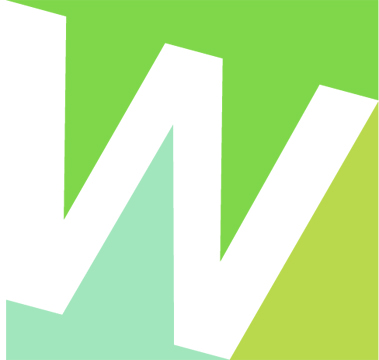 ROBERT DAVID WELLS, Ph.D.	CURRICULUM VITAE	EDUCATION			 1982 - 1984		Postdoctoral Fellow in Behavioral Pediatrics, Child Psychiatry & School Health - Clinical Coordinator, Behavioral Pediatrics Clinic, Departments of Pediatrics and Psychiatry, University of Maryland School of Medicine, Baltimore.1978 - 1983		Doctoral degree in Clinical Psychology, Ohio State University, Columbus, Ohio. Dissertation topic: Chronically Ill Children's and Their Mothers' Responses to Hospitalization and Surgery.          1980 - 1981		Resident in Clinical Psychology, University of Virginia Medical School, Department of Behavioral Medicine and Psychiatry, Charlottesville, Virginia.1977 - 1978		Master of Arts degree in Clinical Psychology, Ohio State University, Columbus, Ohio. Thesis topic: The Relationship between Social Skills and Academic Competence in College Students1972 - 1976		Bachelor of Arts degree in Psychology, Magna Cum Laude			Clark University, Worcester, MA. WORK EXPERIENCE1985 - Present		Licensed Clinical Psychologist in Private Practice, Fresno, CA - providing evaluation and treatment services to children, adolescents and adults for over 25 years – Practice specializes in evaluating and treating children, teens and adults with learning disabilities, attention deficit disorders, autistic spectrum disorders, Tourette syndrome, head injuries and other neurobehavioral conditions in addition to taking care of individuals with depression, anxiety, anger control problems, relationship issues, eating disorders, addictions and reactions to acute or traumatic stress.1992 -2005		Director of Ethics and Pediatric Research, Children's Hospital Central California, Fresno, California and Associate Clinical Professor, Departments of Pediatrics and Psychiatry, University of California, San Francisco - Central San Joaquin Valley Medical Education Program, Fresno, California. Provided research evaluation, consultation and direction for this private non-profit Children's Hospital and its professional and medical staff. Duties included chairing the Human Subjects Committee, the Institutional Ethics Committee and the Physician Wellbeing Committee – Developed and implemented a hospital wide monthly ethics case education program at Children’s Hospital, Oakland Children’s Hospital and Packard Children’s Hospital.1986 - 1992		Assistant Clinical Professor, Director of Behavioral Science Program in Pediatrics. Departments of Pediatrics and Psychiatry, University of California, San Francisco, Fresno- Central San Joaquin Valley Medical Education Program, Fresno, California. Provided behavioral science training to pediatric, family practice and psychiatry housestaff; supervising clinical and research activities of faculty and residents, and serving as a behavioral, developmental and adolescent consultant for inpatient and outpatient services at Valley Medical Center and Valley Children's Hospital.1984 - 1986		Clinical Instructor, Departments of Pediatrics and Psychiatry, University of California, San Francisco, Fresno-Central San Joaquin Valley Medical Education Program, Fresno, California. Co-Director of Behavioral Science Program in Pediatrics, Director of Clinical Training in Psychology, Valley Medical Center.1981 - 1982		Part-time Instructor, Psychology Department, Piedmont Virginia Community College, Charlottesville, Virginia.1981 - 1982		Psycho-diagnostician, Virginia Psychiatric and Psychological Associates, Charlottesville, Virginia.1981 - 1982		Consulting Psychologist, DeJarnette Center for Human Development, Staunton, Virginia.1979 -1980		Teaching Assistant in Clinical Psychology at the Ohio State University, Columbus, Ohio.1978 - 1979		In-service staff trainer and manager of a social skill training program for Hannah Neil Center for Children, Columbus, Ohio.1976 - 1977		Vocational Counselor/Teacher for Operation Bootstrap, Lynn, MA, a model job preparation program for high-risk youth.1975 - 1976		Research Director for Youth Opportunities Upheld, Inc., Worcester, MA. Planned and supervised a multi-treatment outcome study for this community-based treatment program.1974 - 1975		Program Director/Counselor for Youth Opportunities Upheld, Inc., Worcester, MA. Provided individual, group and family counseling to disturbed inner city delinquents. 1975 - 1976		Intern in Pastoral Counseling at the Worcester Pastoral Counseling Center, Worcester, MA. Received specialized training in marital and family counseling.PUBLICATIONS “Scott: An 11-Year-Old Boy With Repetitive Lying” by Martin Stein, Robert D. Wells, Bryan Bruns and Esther Wender. Journal of Developmental and Behavioral Pediatrics, 26 (6); 323-326, December, 2005“The Difficult Parent: A Reflective Pediatrician’s Response” by Martin Stein, Michael Jellinek and Robert D. Wells. Journal of Developmental and Behavioral Pediatrics, 25 (5S) S93-S97, October, 2004“Termination of Life Support After Severe Child Abuse: The Role of a Guardian Ad Litem when Parents Have a Conflict of Interest” by Julie Gladsjo, John Breding, David Sine, Robert Wells, Sharon Kalemkiarian, Joni Oak and Sheila Friedlander, Pediatrics, 113, e141-e145, 2004“Introduction to Research Ethics” by Robert D. Wells, CHEX Knowledge Exchange , a web-based in-service training program for children’s hospitals, April, 2003“Introduction to Ethics” by Robert D. Wells, CHEX Knowledge Exchange , a web-based in-service training program for children’s hospitals, April, 2003“Early Identification and Intervention with Latino Preschool Children Who Present With Internalizing and Externalizing Behavior Problems” by Robert D. Wells, David Halpern and Karen Carey, The First Eight Years Pathways to the Future: Implications for Research, Policy and Practice, Columbia University Mailman School of Public Health, 756-757, 2002“An Evidence-Based Clinical Pathway for Bronchiolitis Safely Reduces Antibiotic Use” by Stephen D. Wilson, Barbara B. Dahl and Robert D. Wells, American Journal of Medical Quality, 17 (5), 195-199, 2002“Pediatric Hospitalists: Quality of care for the underserved?” by Robert D. Wells, Barbara Dahl and Stephen D. Wilson, American Journal of Medical Quality, 16 (5), 174-180, 2001“Hospital Planning Scenario” by Robert D. Wells, Developing Organization Ethics in Healthcare, Ann Mills, Edward Spencer and Patricia Werhane (eds.) University Publishing Group, Maryland, 2001“Coping and Compensatory Strategies used by adults with attentional problems” by Robert D. Wells, Barbara Dahl and David Snyder, Attention, 6 (5), 22-24, 2000“Making room for alternatives” by Robert D. Wells and Mark Sheldon, Hastings Center Report, 30 (3), 26-28, 2000"Special Families" by Robert D. Wells and Martin Stein. In S. Dixon and M. Stein (Eds.) Encounters with Children: Pediatric Behavior and Development, Third Edition, Mosby Year Book, St. Louis, 2000"Seven to ten years: The world of middle childhood" by Robert D. Wells and Martin Stein. In S. Dixon and M. Stein (Eds.) Encounters with Children: Pediatric Behavior and Development, Third Edition, Mosby Year Book, St. Louis, 2000"The FRESNO: A pediatric functional outcome measurement system" by Stephen Roberts, Robert Wells, Idalyn Brown et al., Journal of Rehabilitation Outcome Measurement, 3 (1), 11-19, 1999"Decision making about medical care in an adolescent with a life threatening illness" by Martin Stein, Robert Wells, Stephen Stephenson and Lawrence Schneiderman, Journal of Developmental and Behavioral Pediatrics. 19 (5), 355-358, 1998"A comparison of the quality of inpatient care delivered by pediatric residents and private community pediatricians" by Robert D. Wells, Barbara Dahl and Bjorn Nilson. Academic Medicine, 73 (2), 192-197, 1998"A validational study of the structured interview of symptoms associated with sexual abuse (SASA) using three samples of sexually abused, allegedly abused and non-abused boys" by Robert Wells, John McCann, Joyce Adams, Joan Voris and Barbara Dahl. Child Abuse and Neglect, 21 (12), 1159-1167, 1997"Diagnostic yield of genetic evaluations in developmental delay/mental retardation" by CJ Curry, A Sandhu, L Frutos and R Wells. Clinical Research, 44: 130A, 1996"Erica: A question of sexual abuse" by Marty Stein, Joyce Adams and Robert Wells. Developmental and Behavioral Pediatrics, 17 (5), 351-355, 1996"Emotional, behavioral & physical symptoms reported by parents of sexually abused, non-abused and possibly abused prepubescent females" by Robert D. Wells, John McCann, Joyce Adams, Joan Voris & John Ensign. Child Abuse and Neglect , 19 (2), 155-163, 1995"Normal versus abnormal genital findings in children: How well do examiners agree" by Joyce Adams & Robert D. Wells. Child Abuse and Neglect, 17, 663-675, 1993“How do pediatricians interpret genital findings in children? Results of a survey” by Joyce Adams, Katherine Harper and Robert Wells. Adolescent Pediatric Gynecology, 6, 203-208, 1993"Physical and sexual abuse as predictors of substance use and suicide amongst pregnant teenagers" by Mahin Bayatpour, Robert D. Wells & Susan Holford. Journal of Adolescent Health Care, 13 (2), 128-132, 1992"Special Families" by Robert D. Wells, Nicholas Putnam and Martin Stein, in S. Dixon & M. Stein (Eds.) Encounters with Children: Pediatric Behavior and Development, Second Edition, Mosby Year Book, St. Louis, 1992"Seven to Ten Years: Play and Work, Joining and Separating" by Robert D. Wells and Nicholas Putnam, in S. Dixon & M. Stein (Eds.) Encounters with Children: Pediatric Behavior and Development, Second Edition, Mosby Year Book, St. Louis, 1992"Genital Findings in Prepubertal Females Selected for Non-Abuse: A Descriptive Study" by John McCann, Robert Wells, Mary Simon and Joan Voris.  Pediatrics, 86 (3), 428-439, 1990"Perinatal Health Belief Scales: A Cost Effective Technique for Predicting Prenatal Appointment Keeping Rates Amongst Pregnant Teenagers" by Robert D. Wells, Jim McDiarmid and Mahin Bayatpour. Journal of Adolescent Health Care, 11 (2), 119-124, 1990"Comparison of Genital Examination Technique in Prepubertal Females" by John McCann, Joan Voris, Mary Simon and Robert Wells.  Pediatrics, 85 (2), 182-187, 1990 “Perianal Finding – Letter to the Editor in response to Hobbs & Wynne” by John McCann, Joan Voris, Mary Simon and Robert Wells. Child Abuse and Neglect Volume 14, 290-294, 1990"Perianal Findings in Prepubertal Children Selected for Non-Abuse: A Descriptive Study," by John McCann, Joan Voris, Mary Simon and Robert Wells. Child Abuse and Neglect Volume 13, 179-193, 1989"Behavior Problems in Children with Developmental and Learning Disabilities," by Robert J. Thompson, Book Review by Robert D. Wells. Journal of Developmental and Behavioral Pediatrics, 8 (6), 1987"Chronically Ill Children and Their Mothers: Predictors of Resilience and Vulnerability to Hospitalization," by Robert D. Wells, Ph.D. and Andrew I. Schwebel, Ph.D. Journal of Developmental and Behavioral Pediatrics, 8 (2), 1987"Test of Cure for Gonorrhea in Teenagers: Who Complies and Does Continuity of Care Help?," by Mariam Chacko, Robert Wells and Sheridan Phillips. Journal of Adolescent Health Care, 8 (3), 1987"Is the Child's Illness Due to School Phobia," by Robert Wells and Murray Kappelman. Diagnosis, 7 (4), 1985"Parents as Therapists: A Review of the Behavior Therapy Parent Training Literature," by John Moreland, Andrew Schwebel, Steven Beck and Robert Wells. Behavior Modification, 6 (2), 1982"The Effects of Need for Approval on Behavior Modification Point Earning, Staff and Peer Ratings of Children in a Residential Setting," by Greg Archer, Robert Wells and Janice Kiecolt-Glaser. Journal of Clinical Child Psychology, Fall, 1981"Sex Differences in Assertion: A Clarification," by Robert Wells and Janice Kiecolt-Glaser. Assert, 28, 1980"Toward a Rational Policy for Status Offenders," by Maurice Boisvert and Robert Wells. Social Work, 25 (3), 1980CINS, Deviance and the Law, by Maurice Boisvert and Robert Wells; 1978. Published under a Title XX Training GrantCONVENTION PRESENTATIONS“Wise Non-Pharmacological Management of Children and Teens with ADHD”, Dealing with Common School Problems in the Office Setting: School Phobia, Learning Disabilities and Bullying, “Providing Help for Stressed Out and Anxious Kids in the Modern World”,“Eating Disorders in Childhood and Adolescence – Tips for the Primary Care Provider. Presented at the 73rd Brennemann Lectures of the Los Angeles Pediatric Society, Anaheim, CA Sept 2016“What Pediatricians Can Do to Help Anxious Children Using Cognitive Behavioral Treatment Strategies”, The Drug Abusing Teen – What Advice Should Be Offered to Parents”, “Update on Obsessive Compulsive Disorders – Detection, Diagnosis and Management”, Treatment Strategies for Parents Seeking Help with Common Childhood Behavioral Complaints. Presented at the 68th Annual Brennemann Lectures of the Los Angeles Pediatric Society, San Diego, CA, September 22-25, 2011“An Orthopaedic Rotation for Pediatric Residents” by William Hennrikus, Robert Wells and Bjorn Nilson. Presented at the 2010 Pediatric Orthopaedic Society of North America, Philadelphia, PA“The Pediatrician's Role in Treating Acute and Chronic Anxiety Disorders”, “Managing Common Behavioral Problems in the Primary Care Setting”, “Overwhelmed by patients with Asperger Syndrome and other Autism Spectrum Disorders: What's a Pediatrician to Do?” and  “Assessing the Depressed Child and Teen”. Presented at the 64th Brennemann Memorial Lectures of the Los Angeles Pediatric Society, Anaheim, CA, September, 2007“Anxiety Disorders in Pediatrics”, “Update on Asperger’s and High Functioning Autism”, “Managing Common Behavioral Problems in the Office Setting”. Presented at the 51st Annual Pediatric Spring Conference at Blank Children’s Hospital, Des Moines, Iowa April, 2007Delivering Bad News with Clarity and Compassion, Psychological Aspects of Pediatric Pain, Suicide Assessment in the Emergency Department, Futility: Addressing the Limits of Non-Beneficial Treatment, Psychological Conditions Masquerading as Physical Symptoms. Presented as the Sam Kiener Visiting Professorship at Blank Children’s Hospital, Des Moines, Iowa, May, 2005Compliance with Complex Medical Regimens Post-transplantation: Anticipatory Therapies. Robert Wells. Presented at the 2004 Pediatric Academic Societies’ Meeting, San Francisco, CA, May, 2004End of Life Ethical Issues in Present Day Neonatology. Robert Wells. Presented at the 10th Annual Conference for the California Association of Neonatologists Meeting, Coronado, CA, February, 2004Ethical Core Values in Social Work. Robert Wells. Presented at the Fresno County Economic Opportunity Council, Head Start In-service Conference, Fresno, CA, January, 2004Clinical Dilemmas for Primary Care Pediatricians, Managing Common Behavior Problems in the Office Setting, Psychological Conditions Masquerading as Physical Symptoms and Difficult Parents. Robert Wells. Presented at the 60th Annual Brennemann Memorial Lectures of the Los Angeles Pediatric Society, San Diego, CA, September, 2003Culture and Religion: The Impact on Ethical Decisions and Consultation. Robert Wells. Presented at Practical Bioethics, Community Medical Centers, Fresno, CA, May, 2003Difficult Parents. Robert Wells. Presented at San Diego Children’s Hospital Grand Rounds, San Diego, CA May, 2003Goal Setting and Achievement for Children & Teenagers Hospitalized for Traumatic Brain Injury. Robert Wells, Ph.D. Stephen Roberts, Ph.D. & H. Terry Hutchison, M.D., Ph.D. Presented at3rd World Congress in Neurological Rehabilitation, Venice, Italy, April, 2002Caregiver Competency Measure (CCM): A Measure of Parent Competence for Requisite Skills Before Discharging Pediatric Rehabilitation Patients. H. Terry Hutchison, M.D., Ph.D., Stephen Roberts, Ph.D. and Robert Wells, Ph.D. Presented at the 3rd World Congress in Neurological Rehabilitation, Venice, Italy, April 2002Normative Data for Interpreting the Functional Rehabilitation Evaluation of Sensori-Neural Outcomes (FRESNO). Stephen Roberts, Ph.D. & H. Terry Hutchison, M.D., Ph.D and Robert Wells, Ph.D. Presented at3rd World Congress in Neurological Rehabilitation, Venice, Italy, April, 2002“Psychological Conditions Masquerading as Physical Symptoms” by Robert Wells. Presented at Pediatrics in Yosemite, April, 2002“Managing Common Behavioral Problems in the Office Setting” by Robert Wells. Presented at Pediatrics in Yosemite, April, 2002“Understanding the Mentality of Teasers and Bullies and Improving the Coping Skills of Victims” by Robert Wells. Presented at the Symposium on the Youth Culture of Cruelty, San Mateo, February, 2002“Assessing and Improving Parent Competence in Managing Pediatric Asthma” by Robert Wells, Corrie Matlock-Hightower, Steve Roberts, Barbara Dahl, Wenee Liu and Nitza Coleman. Presented at the 19th Annual Meeting of the Society for Developmental and Behavioral Pediatrics, Chicago, March, 2002“Pediatric Ethics Case Based Research” by Robert Wells and Barbara Dahl. Presented at the Central California Research Symposium, Fresno, April, 2001“Utilizing Clinical Pathways for Pediatric In-patient Care” by Barbara Dahl and Robert Wells. Presented at the Central California Research Symposium, Fresno, April, 2001“Goal Setting and Achievement in Children and Teenagers Hospitalized for Traumatic Brain Injury” by Wendy Garbarino, Steve Roberts, Robert Wells and Terry Hutchison. Presented at the Central California Research Symposium, Fresno, April, 2001“Assessing and Improving Asthma Caregiver Competence” by Corrie Matlock-Hightower, Robert Wells, Steve Roberts, Barbara Dahl, Wenee Liu and Nitza Coleman. Presented at the Central California Research Symposium, Fresno, April, 2001“Pediatric Hospitalists: Quality Care for the Underserved?” by Robert Wells, Steve Wilson and Barbara Dahl. Presented at the Society for Pediatric Research, New Orleans, March, 2001“A Post Traumatic Stress Prevention Program” by Robert Wells and Barbara Dahl. Presented at the Society for Developmental and Behavioral Pediatrics, Providence, Rhode Island, September 2000“Suicide Assessment in the Emergency Department” by Robert Wells. Presented at the Pediatric Emergency Medicine Conference, Fresno, May, 2000“Diagnosis and treatment of pediatric post-traumatic stress disorder”, by Robert Wells. Presented at the Society for Developmental and Behavioral Pediatrics, Seattle, Washington, September 1999"Prevention of orofacial deformity in intubated very low birth weight infants", by Nadarasa Visveshwara, Thomas Larson, William Ashbury, Martha Peck Wil Caliwag and Robert Wells. Presented at the Society for Pediatric Research, New Orleans, May, 1998"Use of the palate protector in intubated very low birth weight infants", by Nadarasa Visveshwara, Thomas Larson, William Ashbury, Martha Peck Wil Caliwag and Robert Wells. Presented at the National Association of Neonatal Nursing, Dallas, April 1998"Reciprocal education between institutional review boards and psychology students" by Robert Wells, Ruth Ault and Joan Sieber. Presented at the Annual Meeting of the American Psychological Association, San Francisco, August, 1998"Reliability and validity of a functional measure for pediatric rehabilitation, by Robert Wells, Steve Roberts, Idalyn Brown, H. Terry Hutchison and John Bryant. Presented at the Annual Meeting of the American Psychological Association, San Francisco, August, 1998"Do attentional problems predispose obese children to failure when enrolled in a comprehensive obesity treatment program" by Robert Wells, Ian Ocrant, Barbara Dahl, Michael Pouliot and Joel Snyder. Presented at the 15th Annual Meeting of the Society for Behavioral and Developmental Pediatrics, Boston, September, 1997"Symptom reports by parents of sexually abused, non-abused and possibly abused prepubescent males" by Robert Wells and John McCann. Presented at the 5th National Colloquium of the American Professional Society on the Abuse of Children, Miami Beach, June, 1997"Short term safety and efficacy of an appetite suppressant in childhood obesity" by Ian Ocrant and Robert D. Wells. Presented at the annual meeting of the American Pediatric Society/Society for Pediatric Research, Washington D.C., May, 1997"Monday to Friday Diseases: Diagnosing and Treating School Phobia" by Robert Wells. Presented at the 10th Annual Valley Children's Hospital Pediatrics in Yosemite Conference, April, 1997"Strategies for Taming Oppositional and Defiant Children and Teenagers" by Robert Wells. Presented at the 10th Annual Valley Children's Hospital Pediatrics in Yosemite Conference, April, 1997"Comparisons of outcomes in two common pediatric disorders: Residents v.s. private practitioners" by Bjorn Nilson, Robert Wells and Barbara Dahl. Presented at the Annual Meeting of the Western Society of Pediatric Research, Carmel, February, 1997"Feasibility of Early Extubation of Very Low Birth Weight Premature Infants and Weaning to Nasal Synchronized Ventiliation" by N. Visveshwara, W. Caliwag and R. Wells. Presented at the 9th Congress of the Federation of Asia and Oceania Perinatal Societies, Singapore, November, 1996"Compensatory techniques used by successful and unsucessful adults with attention deficit disorder" by Robert Wells, David Snyder and Barbara Dahl. Presented at the Annual Meeting of the Society for Developmental and Behavioral Pediatrics, San Francisco, September, 1996"Psychological symptom reports from adults with attention deficit disorder" by Robert Wells, David Snyder and Barbara Dahl. Presented at the Annual Meeting of the American Psychological Association, Toronto, August, 1996"Coping styles of adults with attention deficit disorder" by Robert Wells, David Snyder and Barbara Dahl. Presented at the Annual Meeting of the American Psychological Association, Toronto, August, 1996“Comparison of CRIB scores to Charges and Resource Allocation (CCT) for Benchmarking Level III NICU’s by N. Visveshwara, S. Edminston, W. Caliwag, R. Wells and N. Coleman. Presented at the 65th Annual Meeting of the Society for Pediatric Research, Washington DC, May, 1996“Feasibility of Early Extubation in RDS with application of Nasal Ventilation as predicted by end expiratory resistance by N. Visveshwara, W. Caliwag, M. Peck, R. Wells, V. Bansal, D. Chopra and K. Rajani.  Presented at the 65th Annual Meeting of the Society for Pediatric Research, Washington DC, May, 1996“Efficacy of Hydrocortisone in restoring blood pressure in infants on dopamine therapy by N. Visveshwara, M. Peck, R. Wells, V. Bansal, D. Chopra and K. Rajani. Presented at the 65th Annual Meeting of the Society for Pediatric Research, Washington DC, May, 1996"The effect of a psychoeducational intervention in childhood cancer patients and sibling adaptation to childhood cancer" by Kevin Olin and Robert Wells. Presented at the 17th annual Central California Research Symposium. Fresno, CA, May, 1996"Diagnostic yield of genetic evaluations in developmental delay/mental retardation" by C. Curry, A. Sandhu, L. Frutos and R. Wells.  Presented at the Annual Meeting of the Western Society of Pediatric Research, Carmel, February, 1996"New approaches to obsessive compulsive disorder" by Robert Wells. Presented at the Valley Children's Hospital Pediatrics in Yosemite Conference, April, 1995"Diagnosing and treating childhood and adolescent depression" by Robert Wells. Presented at the Valley Children's Hospital Pediatrics in Yosemite Conference, April 1995"Is adherence to diabetic self management effected by differences in health beliefs amongst diabetic children, their parents and their doctors?" by Hilary Hendricks, Martin Goldsmith and Robert Wells. Presented at the Annual Meeting of the Society for Behavioral Pediatrics, Minneapolis, Minnesota, September, 1994"Parent symptom reports in four matched samples of abused and non-abused boys and girls" by Robert Wells, Joyce Adams and John McCann. Presented at the Annual Meeting  of the Society for Behavioral Pediatrics, Minneapolis, Minnesota, September, 1994"Epidemiology of illicit substance exposure in a community wide sample of delivering mothers" by Robert Wells, Bjorn Nilson, Sandra Duncan, Khawla Suleiman and John Wright. Presented at the Annual Meeting of the American Psychological Association, Los Angeles, August, 1994"Physician and family factors which influence the consent process in pediatric organ donation" by Deborah Czupek and Robert Wells. Presented at the Annual Meeting of the American Psychological Association, Los Angeles, August, 1994Hyperthyroidism and school performance before and after treatment" by Robert Wells, Martin Goldsmith, Lori John and Hilary Hendricks. Presented at the Northwest Pediatric Association for Research and Learning, Seattle, WA, Octorber, 1993"Pediatric management of the out of control adolescent" by Robert Wells. Presented at the Valley Children's Hospital Pediatrics in Yosemite Conference, April, 1993"Attention deficit disorder" by Robert Wells.  Presented at the Valley Children's Hospital Pediatrics in Yosemite Conference, April, 1993"Acute psychosomatic reactions in teenagers: Diagnosis and managment of conversion reactions and psychogenic pain disorders".  Presented at the Valley Children's Hospital Pediatrics in Yosemite Conference, April, 1993"Psychological issues in adolescence" by Robert Wells. Presented at the Third Annual Family Medicine Update Principals and Practice: Focus on Child and Adolescent Health, HIV and Updates on Prostate Care. University of California San Francisco, October 1992"Comparison of haloperidol to lorazepam for the emergency treatment of acutely violent patients" by John Mullen, Ann Fisher, Robert Knopp and Robert Wells. Presented at the Society of Academic Emergency Medicine, Toronto, May 1992"Prevalence and correlates of perinatal substance abuse in a community wide sample", by Bjorn Nilson, Robert Wells, Sandra Duncan, Khawla Suleiman, John Wright & Robert Russell. Presented at the Thirteenth Annual Central California Research Symposium, Fresno, April, 1992"Parent symptom reports in normal and sexually abused prepubescent females", by Robert Wells, John McCann, Joan Voris, Joyce Adams. Presented at the Thirteenth Annual Meeting of the Society of Behavioral Medicine, New York, March, 1992"Parent symptom reports in normal and sexually abused prepubescent females", by Robert Wells, John McCann, Joan Voris, Joyce Adams & John Ensign. Presented at the San Diego Conference on Responding to Child Maltreatment, January, 1992"Don't Worry, Johnny Will Outgrow It . . . I Think: Relative Risks of Reassurance", by Robert Wells. Presented at Pediatric Grand Rounds, UCSF Affiliated Santa Rosa Community Hospital, June, 1991"Examiner Agreement on the Interpretation of Anogenital Findings in Children as Represented in Colposcopic Photographs," by Joyce Adams, John McCann and Robert Wells.  Presented at the Twelfth Annual Central California Research Symposium; Fresno, May, l99l"Drugs, Sex and Suicide:  The Fate of the Abused Adolescent," by Mahin Bayatpour, Robert Wells and Susan Holford.  Presented at the Twelfth Annual Central California Research Symposium; Fresno, May, l99l"Parent Reports of Symptoms Associated with Sexual Abuse in Three Samples of Prepubescent Females:  Normals, Suspected Victims, & Known Victims," by Robert Wells, John McCann and John Ensign.  Presented at the Twelfth Annual Central California Research; Fresno, May, 1991"Family, emotional & behavioral dysfunctions in children with chronic respiratory and allergic conditions" and "Techniques for improving medical adherence and self management of asthma and allergies", by Robert Wells. Presented at the Valley Children's Hospital Pediatrics in Yosemite, April, 1991"Physical and sexual abuse as potent risk factors for substance use and suicide amongst pregnant teenagers" by Mahin Bayatpour and Robert Wells. Presented at the Bi-Annual Meeting of the Society for Research in Child Development, April, 1991, Seattle, Washington"Examiner agreement on the interpretation of anogenital findings in children, as represented in colposcopic" by Joyce Adams and Robert Wells. Presented at the North American Society for Pediatric and Adolescent Gynecology", April, 1991, Fort Lauderdale, Florida"The Impact of a Family History of Coronary Artery Disease on Adolescent's with Recurrent Chest Pain," by Robert Wells. Presented at the Annual Meeting of the Society for Behavioral Pediatrics, September, 1990, Denver, Colorado"Concurrent Validity of the Behavioral Pediatric Inventory: Practical Differences Amongst Pediatric Residents based on their Interest and Knowledge of Behavioral Pediatrics," by Robert Wells. Presented at the Annual Meeting of the Society for Behavioral Pediatrics, September, 1990, Denver, Colorado"Treating Recurrent Idiopathic Pain Syndromes (Headaches, Chest Pain & Abdominal Pain) in Adolescence: Clinical Implications of Research Findings," by Robert Wells. Presented at the Annual Meeting of the American Board of Medical Psychotherapists, June, 1990, San Francisco, CA"Improving Adolescent Compliance with Prenatal Health Care," by Robert Wells. Presented at the Third Annual Central California Perinatal Conference, June, 1989, Fresno, CA"Perinatal Health Beliefs of Pregnant Teenagers and Their Health Care Providers: Predictors of Prenatal Appointment Keeping, Patient Satisfaction and Gestational Age," by Robert Wells, James McDiarmid, Mahin Bayatpour. Presented at the Society for Research in Child Development, Kansas City, April, 1989"The Impact of Family Functioning and Family History of Coronary Artery Disease on Adolescents with Recurrent Chest Pain," by Robert Wells. Presented at the 10th Annual Central California Research Symposium Fresno, California, April, 1989"Don't Worry, Johnny Will Outgrow It . . . I Think: Relative Risks of Reassurance" and "Tried and True Behavioral Interventions for the Primary Care Physician," by Robert Wells, and round table discussion with Drs. T. Berry Brazelton, S. Dixon and M. Stein. Presented at Valley Children's Hospital Pediatrics in Yosemite, April, 1989"Evaluating and Treating the Depressed and Suicidal Patient," by Robert Wells. Presented to the Psychology and Psychiatry Staff of the University Counseling Center of University of California, Berkeley, October 19, 1988"Getting the Adolescent to Talk," by Robert Wells. Presented at the Fourth Annual Brain and Behavior Conference, Fresno, CA, April, 1988"Predicting Prenatal Appointment Keeping Rates Amongst Pregnant Teenagers: Health Care Provider and Teenager Ratings of Risk," by Robert Wells and James McDiarmid. Presented the Ninth Annual Central California Research Symposium, Fresno, CA, April, 1988"Helping Adoptive Children to Cope with the Losses of Prior Attachments," by Robert Wells. Presented at the Rocky Mountain Adoption Exchange Meeting, Albuquerque, NM, March, 1988"Assessing Adolescent Depression and Suicide," by Robert Wells. Workshop presented at the Annual Meeting of the California State Psychological Association, Coronado, CA, February, 1988"Subtle Signs of Suicidal Ideation and Intent," by Robert Wells. Presented at Challenges in Pediatrics: Commonly Misdiagnosed Problems in Childhood, UCSF Extended Program in Medical Education, Fresno, CA, May, 1987"Infant Temperament and Care Provider Match," by Robert Wells. Presented at the Third Annual Brain and Behavior Conference, Fresno, CA, April, 1987"Somatization Disorders in Children," by Robert D. Wells, Ph.D. Presented at the Mind and Medicine, UCSF Extended Programs in Medical Education, Fresno, September, 1986"Resilience to Hospitalization and Surgery in Chronically Ill Children and their Families," by Robert Wells, Andrew Schwebel and Ken Webster. Presented at the Annual Meeting of the American Psychological Association, Washington, D.C., August, 1986."Compliance with Mental Health Appointments by Teenagers and Young Adults attending an STD Clinic," by Sheridan Phillips, Mychelle Farmer and Robert Wells. Presented at the Annual Meeting of the Society for Adolescent Medicine, Boston, MA, March, 1985"Mastering Chronic Illness, Personal Experiences and Professional Perspectives." Panel member presented the 62nd Annual Meeting of the American Orthopsychiatric Association, New York, April, 1985"Approaches to teaching Parents Child Management skills," by Robert Wells. A one day workshop sponsored by the National Association of Pediatric Nurse Associates and Practitioners, Fresno, CA, April, 1985"Chronological Age, Mental Age and Previous Experience as Predictors of Chronically Ill Children and Their Parent's Responses to Surgery," by Robert Wells. Presented at the 6th Annual Central California Research Symposium, Fresno, CA, April, 1985"Continuity of Care and Test of Cure Rates for Gonorrhea in Teenagers," by Mariam Chacko, Robert Wells, and Sheridan Phillips. Presented at the Annual Meeting of Society for Adolescent Medicine; San Francisco, 1983"The Effects of Need for Approval on Behavior Modification Point Earnings, Staff and Peer Ratings of Children in a Residential Setting," by Greg Archer, Robert Wells and Janice Kiecolt-Glaser. Presented at the Annual Meeting of the Midwestern Psychological Association; St. Louis, 1980"Sex Differences in Assertion: A Clarification," by Robert Wells and Janice Kiecolt-Glaser. Presented at the Annual Meeting of the Association for the Advancement of Behavior Therapy; San Francisco, 1979"The Outcome of Group Assertion Training as a Function of Sex Role Orientation and Gender," by Janice Kiecolt-Glaser and Robert Wells. Presented at the Annual Meeting of the American Psychological Association; New York, 1979	GRANTSValley Children's Hospital Research Fund Grant for $10,000. Project entitled: "Care Assessment: Comparing Pediatric Outcomes of Hospitalists and Primary Care Providers"Valley Children's Hospital Research Fund Grant for $9500. Project entitled: "A Post-traumatic Stress Prevention Program"Department of Health and Human Services, Bureau of Health Resources Development, Grant for Residency Training in General Pediatrics, $450,000. Co-authored with Bjorn Nilson, M.P.H., M.D.Department of Health and Human Services, Bureau of Health Resources Development, Research Grant to Increase Organ Donation, $18,035. Project entitled "Physician and Family Factors which Influence the Consent Process in Pediatric Organ Donation"Valley Children's Hospital Research Fund Grant for $29,938. Project entitled "Pediatric Multi-modal Weight Loss Study for Obesity"Valley Children's Hospital Research Fund Grant for $5,840. Project entitled "Quality of Care: Comparing Pediatric Outcomes of Resident and Non-Resident Care" Valley Children's Hospital Research Fund Grant for $6,000. Project entitled "Functional Rehabilitation Evaluation of Sensori-Neuorologic Outcomes"Medical Research Committee, Valley Medical Center Foundation, Research Grant for $1,780. Project entitled: "Patient and Physician Variables Which Effect Pediatric Residents' Recognition of Behavioral/Developmental Concerns"Medical Research Committee, Valley Medical Center Foundation, Research Grant for $6,500. Project entitled: "Evaluation of a Structured Interview for Symptoms Associated with Sexual Abuse"Department of Mental Health and Mental Retardation, State of Ohio, Research Grant for $3,000. Project entitled, "Chronically Ill Children and Their Families' Response to Hospitalization and Surgery"Junior League of Worcester, Massachusetts. Small grant for research entitled, CINS, Deviance and the Law, $500HONORS AND AWARDSSelected as the first recipient of the Sam Kiener Visiting Professorship at Blank Children’s Hospital, Des Moines, IowaFaculty Research Award from the UCSF- Fresno Medical Education Program, 1996-7Outstanding Non-Physician Teacher of the Year, elected by Interns and Residents of the Fresno-UCSF Campus, 1988-1989.National Institute of Mental Health Fellowship in Clinical Psychology; 9/77 to 6/79.Magna Cum Laude, Clark University, 1976Phi Beta Kappa, 1976Psi Chi, Psychology Honors Society, 1975	PROFESSIONAL ORGANIZATIONSAmerican Psychological Association (1980-current)Society of Pediatric Psychology (2002-2003)Society for Developmental and Behavioral Pediatrics – Previous Executive Council Member (1984-2005)Professional Practices Committee – San Joaquin Psychological Association (1998-2000)CONTACT INFORMATIONRobert D. Wells, Ph.D. & Associates1100 W. Shaw Avenue, Suite 134Fresno, California 93711Office:(559) 228-1618:Cell: (559) 960-6327Fax (559) 228-1004e-mail: DrRDWells@gmail.comWeb: www.DrRobertWells.comCalifornia Licensed Psychologist - PSY 8957